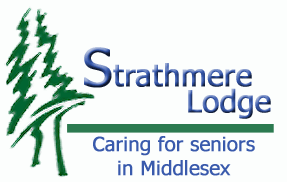 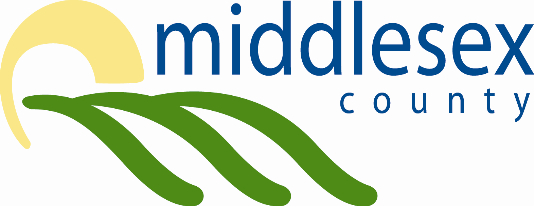 Visitors, please take note of the following Coronavirus alert …All non-essential visits to The Lodge are suspended until further notice, in keeping with direction from the provincial Ministry of Health. At this time, only people visiting a resident who is very ill or requiring end-of-life care are permitted to enter the premises.For more information, please speak with the nurse in the applicable resident home area.Brent KerwinAdministrator